帮 助 中 国 企 业 持 续 成 长时代华商学习卡课程新一代企业学习平台价值领创者管理学习系列—精品课九型人格心理学-职场高效沟通主讲：国际九型人格官方机构认证最高级别导师  汪庭弘博士课程对象：企业管理者、人力资源经理、中层干部、基层员工等课程时间：2024年10月25-26日课程地点：广州时代华商商学研究院（大湾区总部）课程费用：5800元/人，学习卡会员享受折扣课  程  简   介具体内容安排以课前3个月的邀请函为准帮 助 中 国 企 业 持 续 成 长课程背景如果说沟通是生命永恒的主题曲，那么九型人格如同指挥棒，能指引你感受不同人格的生命特质，最终做出高效的沟通行为。然而，许多职场人士对如何在沟通中运用九型人格方法感到困惑不已——Ø   如何在谈判、销售或管理中快速了解沟通对象的基本人格特质？Ø   如何掌握九型人格的人际沟通要点，并针对不同性格运用不同的沟通策略？Ø   如何识别自己的性格，并在逆境中做出适当调整？针对以上问题，我们特邀国际九型人格学学府（ERI）认证最高级别导师汪庭弘博士，与我们一同分享《九型人格心理学——职场高效沟通》的精彩课程。本课程抛开传统性格测试问卷的束缚，利用最简单直接的性格辨识技巧分辨对方性格类型，认识到不同性格类型的人对讯息的吸收及发放模式，掌握对于不同性格类型的人的沟通策略。对于一个时常需要随机应变、灵活机智的现代职场精英人士来说，此课程肯定是一个不可或缺的必修课。课程收获企业收益：岗位收益：1、1、促进不同部门、上下级同事之间和谐沟通，达致团队高效协作，有效提升工作效率；2、组织领导者更有效传达工作指令，帮助组织成员强化组织绩效。1、洞悉自己的性格形态，掌握快速分辨他人的性格类型的技巧；2、透析九种不同性格类型的人的惯性沟通模式，并掌握其沟通技巧精髓，更有效避免关系雷区。新 一 代 学 习 卡 价 值 领 创 者帮 助 中 国 企 业 持 续 成 长课程特色以讲授+观摩视频+游戏+角色扮演+讨论练习相结合的“趣味式”教学方式让学员快速的记住9种性格的特质和区别。12完整学习两天课程的学员，可获得由英国国际心理学管理学院（IPMC）签发，同时获得国际九型人格资源学府（ERI）、国际九型人格学协会（IEA）三所官方机构共同认证的「九型人格基础应用证书」。新 一 代 学 习 卡 价 值 领 创 者帮 助 中 国 企 业 持 续 成 长课程大纲一、引言——课程概述三、性格识别练习1、2天课程流程指引1、透过观察身体语言及微表情，掌握分辨性格特征的技巧2、介紹课程目的，阐述“性格”在市场发展中的重要性与成功的关系2. 在导师现场引导下透过观察、发问、聆听及区分等技巧实际练习，强化分辨能力3、简单认识九型人格学发展历史【目的】：帮助学员在接下来的学习中，定位学习心态及学习方向，帮助其有效吸收导师讲授的知识。3、一针见血了解不同性格类型的沟通要领4、导师分享【目的】：此环节是学习九型人格学沟通技巧的重要前奏环节，在导师引导协助下，学员可以运用九型人格学，充分练习识别性格型号的技巧。二、了解九种性格基本特征及深入解析九种性格密码1、九型人格的学习心态和准则2、观摩视频：透过观察典型性格访谈，了解各种性格人物案例四、九型人格在人际沟通实战练习1、游戏演练：性格对对碰2、九种性格的人际沟通要点：自我性格需要调整之处及对方性格沟通策略3、PPT讲解：案例分享，以及认知各种性格的基本特征及特点3、导师穿插点评引导4、游戏：透过简单练习，迅速消化9种性格特质，加强记忆【目的】：此环节会针对不同性格之本我特色，帮助学员运用九型人格学实际演练沟通技巧，并由导师针对最困难最特殊的沟通部分做解析。【目的】：运用视频及PPT穿插讲解9种性格特质及区别；简单小游戏，迅速记忆9种性格特质。新 一 代 学 习 卡 价 值 领 创 者帮 助 中 国 企 业 持 续 成 长专家简介汪庭弘国际九型人格官方机构认证最高级别导师【实战经验】曾任职世界五百强企业多年，从事营运管理工作。其后曾受雇于多家企业担任人才发展顾问、培训顾问等职位。对销售实战、团队管理、人员培育等方面有着丰富的实战经验。【专业背景】心理学哲学博士（Ph.D. Psychology）、应用心理学博士；2000年起，专研九型人格学，师从多位九型人格国际大师，获得国际九型人格学协会（IEA）注册培训导师（AP）及课程认证（ATP）、国际九型人格学学府（ERI）创始人认证资深导师（授证导师资格）、国际认证（Ginger & ACSTH）专业九型人格教练资格、身心语言程序学（NLP）创始人认证专业执行师。现担任英国国际心理学管理学院（IPMC）执行院长。【授课特点】老师擅长以幽默风趣的方式解析复杂的概念，总能把枯燥的知识点变得生动有趣，课堂氛围轻松活泼。在老师的课堂上，你会发现自己不由自主地沉浸其中，享受着娱乐与学习的完美结合。【主讲课程】国际注册九型人格专业执行师课程、九型人格商业管理技巧课程系列（MBA必修课之一）等。【服务客户】安利、希尔顿、可口可乐、诺基亚、九龙仓集团、美国安费诺、安联、美国泰科电子、日立电梯、本田汽车、丰田汽车、友邦保险、中原地产、周大福珠宝、佐丹奴服饰、国药集团、中广核、TCL、中国银行、工商银行、中国电信、中国联通、国信证券、PICC、广汽集团、新华人寿、海南航空、美的集团、华帝燃俱、统一集团、欧普照明、前程无忧、南方都市报、真功夫、红蜻蜓、SOHO、南沙燃气……新 一 代 学 习 卡 价 值 领 创 者帮 助 中 国 企 业 持 续 成 长学员评价记得几年前参加九型人格的培训，虽然那次只是短短几个小时的讲座，但却令我轻易的解开了与一位多年好友的误会。让我在那份关怀里重新体验自由，那种轻松自在的心情，如今依然在我血液里流动。——沃尔玛（中国）WAL-MART人力资源经理 宋文艷学习九型人格知识对于改进管理与领导工作是有很大帮助的，我乐于为之荐，一方面是因为我自己对于九型人格是有一定掌握与使用经验者，肯定其价值；另一方面是因为我相信有这样的通俗指南会让更多人受益于学习与交流的机会，而把九型人格的使用常规化。——零点研究咨询集团 董事长 袁岳我记得汪庭弘导师说过：“没有坏的性格，只有还未成长的性格”这句话我记忆犹新。九型人格学对于当今社会上的各种企业来说，是不可或缺的“御人工具”。所谓“知己解彼，百战百胜”，相信只有更多的了解自己、伙伴、竞争对手，我们才能做到在工作中游刃有余。我曾经在时代杂志（TIME）上看到这样一句话“你的企业如果不运用九型人格，再大也有限”，希望有更多的人可以透过汪庭弘导师来了解这门行之有效的性格心理学。——肯德基（中国）有限公司 营运经理 龙涛非常感谢好朋友的推荐，让我走进了九型人格学的课堂，感觉象是生命中又推开了一扇新的窗！五年前，课堂上一个个鲜明的性格让我看到了人在本质上的善良与可爱，从此内心滋生了对他人更多的包容与欣赏！有人说九型人格学是人生的一种识人工具，我倒觉得九型人格更象是一面镜子，既可认知自己，又能理解他人；让我在成长和修炼的路上多了一份对照，也让我在工作和生活中充满了喜悦！——无限极（中国）有限公司 业务总监 何丽丽课程之后，每每见到人和事，我就会很用心的观察分析，但是我记得老师讲过：我们学九型人格不是为了贴标签，而是为了更好的相处。再次感谢老师两天的授课，获益良多！——戴尔（中国）南区培训经理 何君瑜九型人格理论给我解决组织沟通问题提供了工具。两天课程当中，从我同事积极的参与状态，可以看出他们也对性格的奥秘有着浓厚的兴趣，也希望透过了解自己和他人的性格来改善自己的人际关系。之所以有上面这些感受，都是来自汪庭弘博士风趣幽默、生动活泼的授课风格，和扎实深厚的理论学识。——深圳航空沈阳分公司总经理 王晶新 一 代 学 习 卡 价 值 领 创 者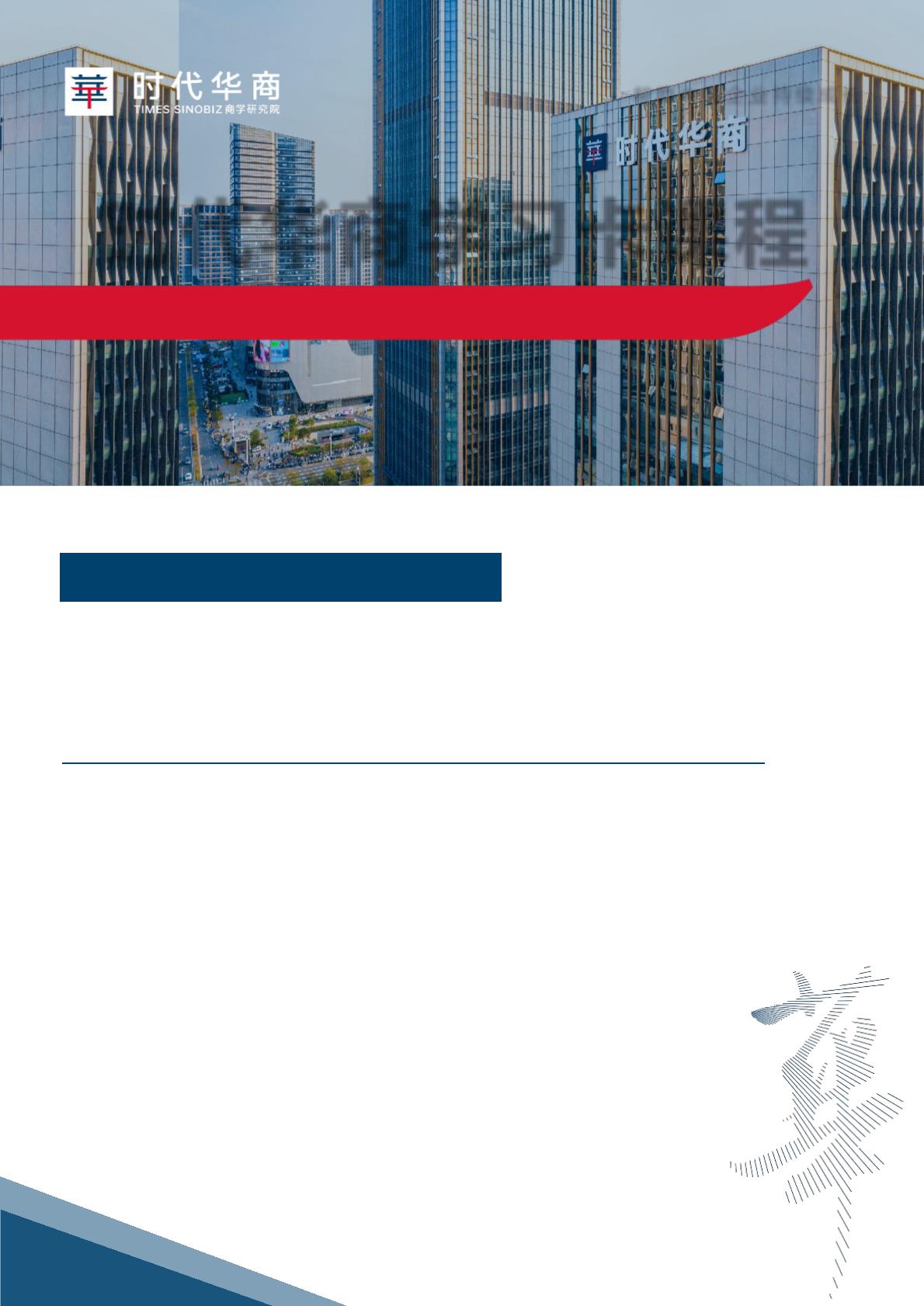 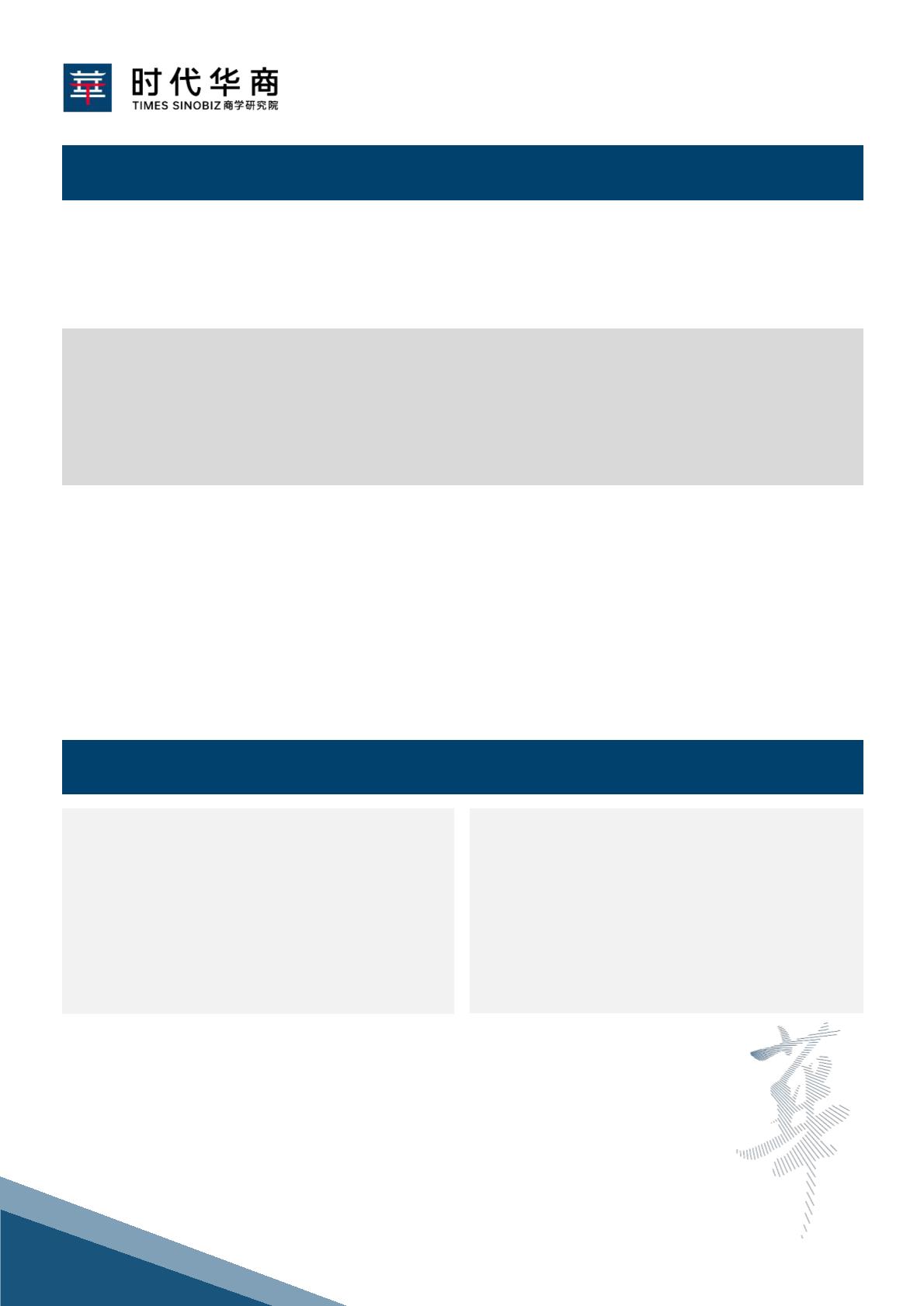 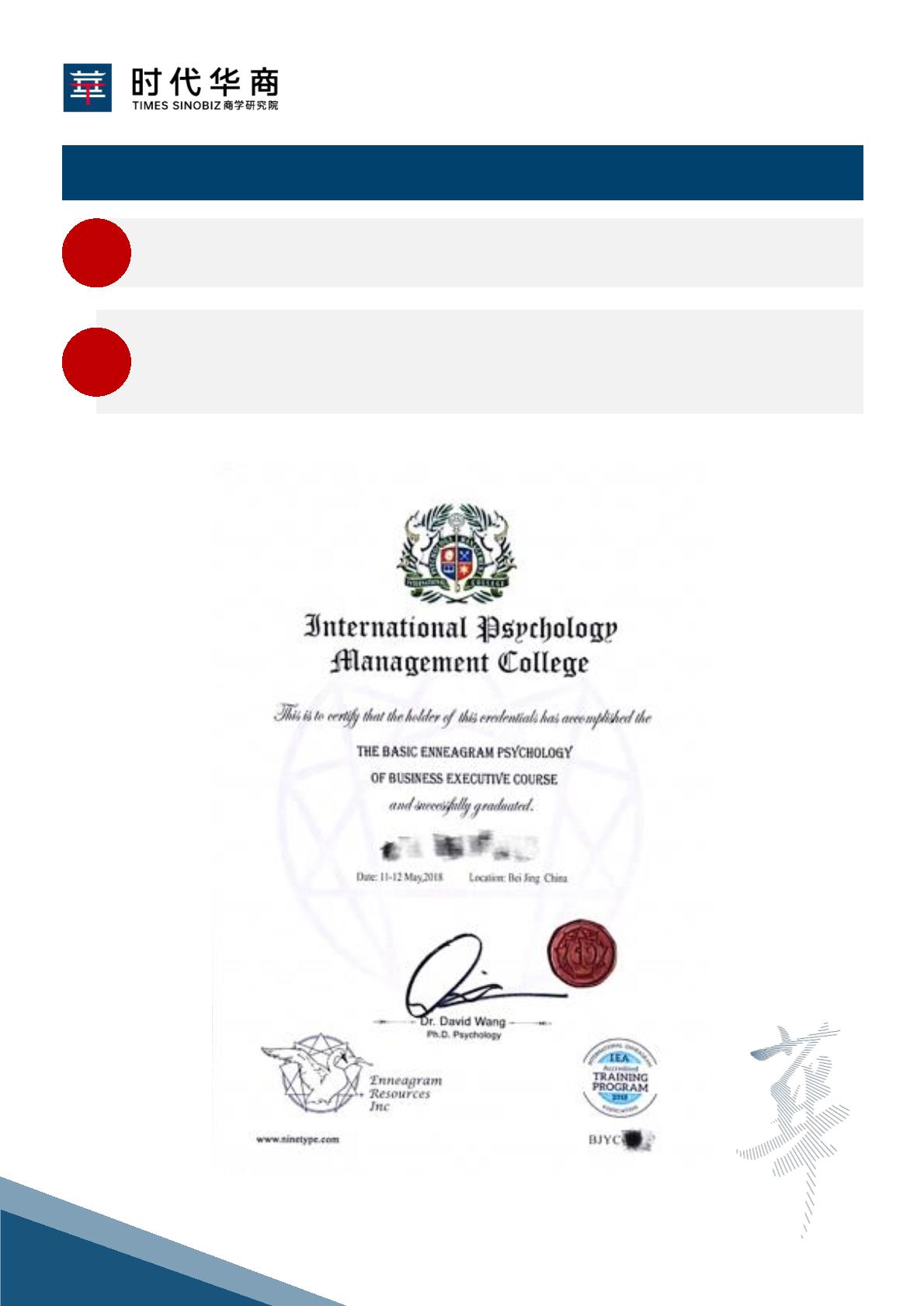 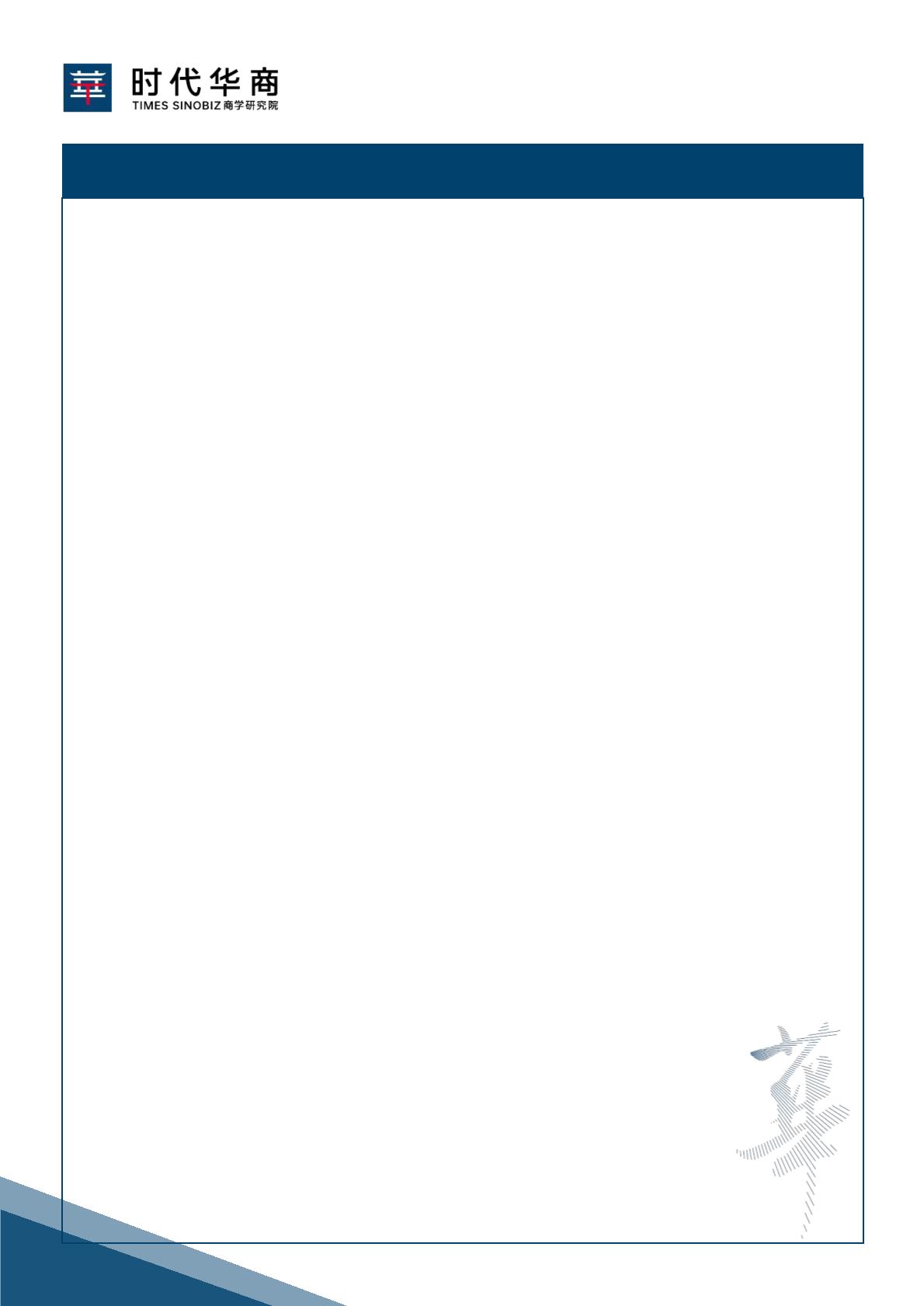 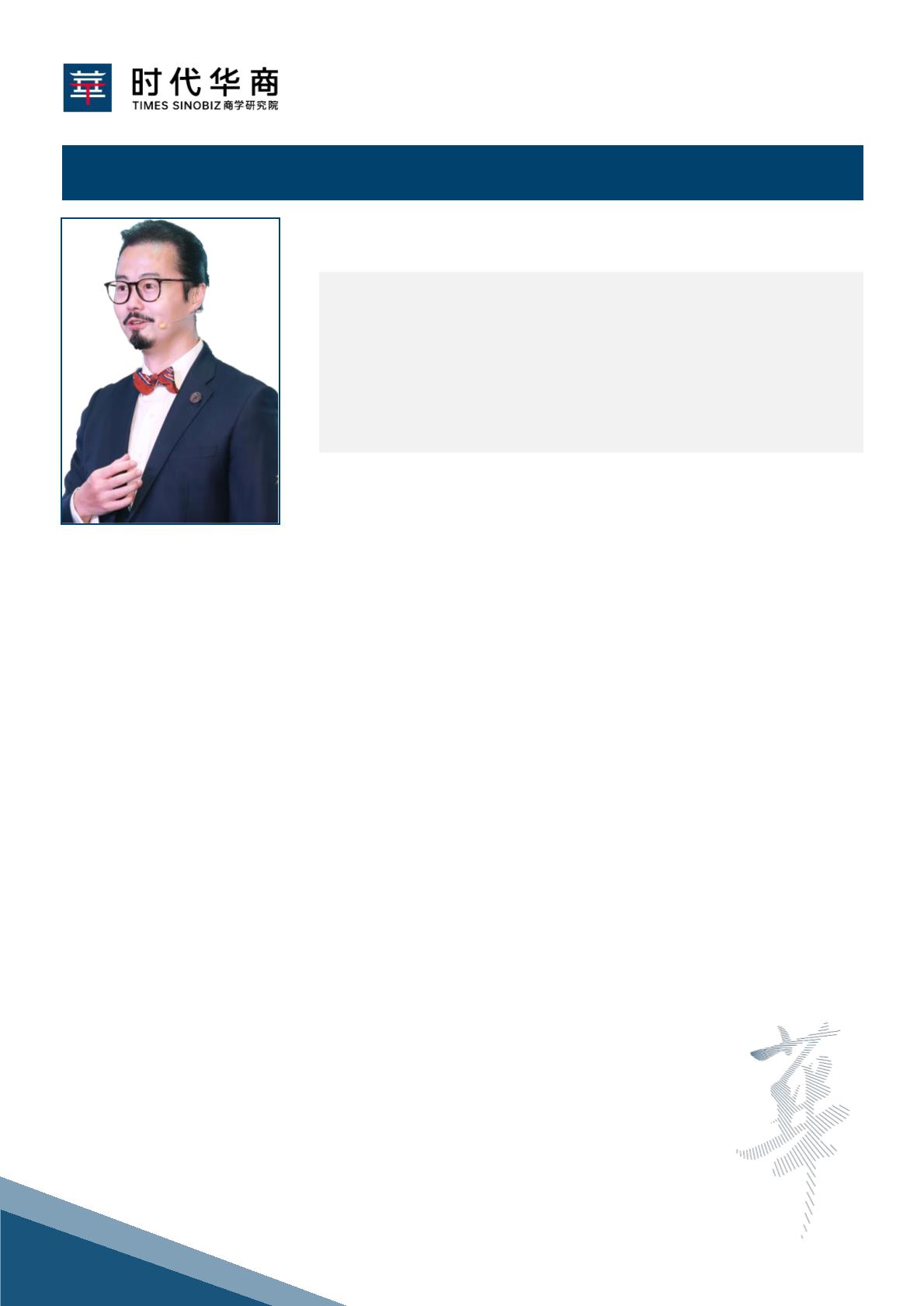 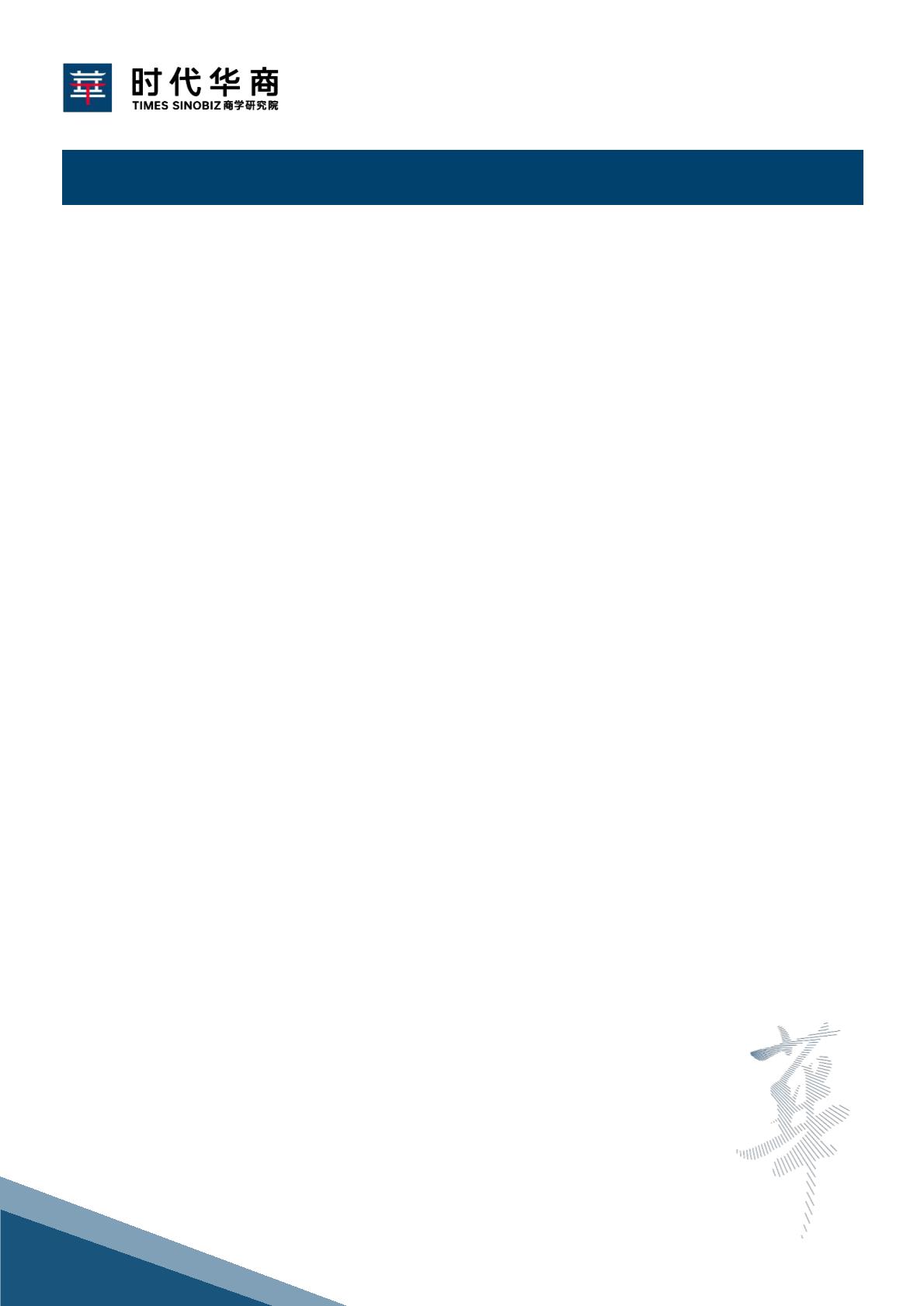 